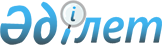 О внесении изменений в решение Степногорского городского маслихата от 24 декабря 2014 года № 5С-34/2 "О бюджете города на 2015-2017 годы"Решение Степногорского городского маслихата Акмолинской области от 10 ноября 2015 года № 5С-46/2. Зарегистрировано Департаментом юстиции Акмолинской области 18 ноября 2015 года № 5053      Примечание РЦПИ.

      В тексте документа сохранена пунктуация и орфография оригинала.

      В соответствии с пунктом 4 статьи 106 Бюджетного кодекса Республики Казахстан от 4 декабря 2008 года, подпунктом 1) пункта 1 статьи 6 Закона Республики Казахстан от 23 января 2001 года «О местном государственном управлении и самоуправлении в Республике Казахстан», Степногорский городской маслихат РЕШИЛ:



      1. Внести в решение Степногорского городского маслихата «О бюджете города на 2015-2017 годы» от 24 декабря 2014 года № 5С-34/2 (зарегистрировано в Реестре государственной регистрации нормативных правовых актов № 4575, опубликовано 15 января 2015 года в газетах «Степногорск ақшамы» и «Вечерний Степногорск») следующие изменения:



      пункт 1 изложить в новой редакции:



      «1. Утвердить бюджет города на 2015-2017 годы согласно приложениям 1, 2, 3 соответственно, в том числе на 2015 год в следующих объемах:



      1) доходы – 4 778 924,4 тысячи тенге, в том числе по:

      налоговым поступлениям – 2 568 654,2 тысячи тенге;

      неналоговым поступлениям – 52 270,8 тысяч тенге;

      поступлениям от продажи основного капитала – 38 353,2 тысячи тенге;

      поступлениям трансфертов – 2 119 646,2 тысяч тенге;



      2) затраты – 4 791 907,4 тысяч тенге;



      3) чистое бюджетное кредитование – 12 941 тысяч тенге, в том числе:

      бюджетные кредиты – 13 278 тысяч тенге;

      погашение бюджетных кредитов – 337 тысяч тенге;



      4) сальдо по операциям с финансовыми активами – 19 500 тысяч тенге, в том числе:

      приобретение финансовых активов – 19 500 тысяч тенге;

      поступления от продажи финансовых активов государства – 0 тысяч тенге;



      5) дефицит (профицит) бюджета – -45 424 тысяч тенге;



      6) финансирование дефицита (использование профицита) бюджета – 45 424 тысяч тенге.»;



      приложения 1, 4, 5, 7 к указанному решению изложить в новой редакции согласно приложениям 1, 2, 3, 4 к настоящему решению.



      2. Настоящее решение вступает в силу со дня государственной регистрации в Департаменте юстиции Акмолинской области и вводится в действие с 1 января 2015 года.      Председатель сессии

      городского маслихата                       С.Гамастинов      Секретарь городского

      маслихата                                  Г.Копеева      «СОГЛАСОВАНО»      Аким города Степногорска                   А.Кумпекеев

      10.11.2015      Исполняющая обязанности

      руководителя государственного

      учреждения «Отдел экономики

      и финансов города Степногорска»            В.Мансурова

      10.11.2015

Приложение 1     

к решению Степногорского

городского маслихата 

от 10 ноября 2015   

года № 5С-46/2    Приложение 1     

к решению Степногорского

городского маслихата  

от 24 декабря 2014   

года № 5С-34/2     

Бюджет города на 2015 год

Приложение 2     

к решению Степногорского

городского маслихата  

от 10 ноября 2015   

года № 5С-46/2    Приложение 4     

к решению Степногорского

городского маслихата  

от 24 декабря 2014   

года № 5С-34/2     

Расходы бюджета города за счет целевых трансфертов на 2015 год

Приложение 3      

к решению Степногорского

городского маслихата  

от 10 ноября 2015   

года № 5С-46/2    Приложение 5     

к решению Степногорского

городского маслихата  

от 24 декабря 2014   

года № 5С-34/2     

Перечень бюджетных программ развития бюджета города на 2015 год

Приложение 4      

к решению Степногорского

городского маслихата  

от 10 ноября 2015   

года № 5С-46/2    Приложение 7     

к решению Степногорского

городского маслихата  

от 24 декабря 2014   

года № 5С-34/2      

Расходы по содержанию поселка, села, сельского округа на 2015 год
					© 2012. РГП на ПХВ «Институт законодательства и правовой информации Республики Казахстан» Министерства юстиции Республики Казахстан
				КатегорияКатегорияКатегорияКатегориясумма, тысяч тенгеКлассКлассКласссумма, тысяч тенгеПодклассПодкласссумма, тысяч тенге12345I. ДОХОДЫ4 778 924,41HАЛОГОВЫЕ ПОСТУПЛЕHИЯ2 568 654,201Подоходный налог174 313,22Индивидуальный подоходный налог174 313,203Социальный налог1 619 067,41Социальный налог1 619 067,404Налоги на собственность361 935,61Налоги на имущество206 092,43Земельный налог14 602,24Налог на транспортные средства140 6855Единый земельный налог55605Внутренние налоги на товары, работы и услуги397 5122Акцизы315 5733Поступления за использование природных и других ресурсов18 1004Сборы за ведение предпринимательской и профессиональной деятельности63 0775Налог на игорный бизнес76208Обязательные платежи, взимаемые за совершение юридически значимых действий и (или) выдачу документов уполномоченными на то государственными органами или должностными лицами15 8261Государственная пошлина15 8262НЕHАЛОГОВЫЕ ПОСТУПЛЕHИЯ52 270,801Доходы от государственной собственности36 460,81Поступления части чистого дохода государственных предприятий389,85Доходы от аренды имущества, находящегося в государственной собственности17 6517Вознаграждения по кредитам, выданным из государственного бюджета17 981,29Прочие доходы от государственной собственности438,804Штрафы, пени, санкции, взыскания, налагаемые государственными учреждениями, финансируемыми из государственного бюджета, а также содержащимися и финансируемыми из бюджета (сметы расходов) Национального Банка Республики Казахстан10 7001Штрафы, пени, санкции, взыскания, налагаемые государственными учреждениями, финансируемыми из государственного бюджета, а также содержащимися и финансируемыми из бюджета (сметы расходов) Национального Банка Республики Казахстан, за исключением поступлений от организаций нефтяного сектора10 70006Прочие неналоговые поступления5 1101Прочие неналоговые поступления5 1103ПОСТУПЛЕНИЯ ОТ ПРОДАЖИ ОСНОВНОГО КАПИТАЛА38 353,201Продажа государственного имущества, закрепленного за государственными учреждениями8 5001Продажа государственного имущества, закрепленного за государственными учреждениями8 50003Продажа земли и нематериальных активов29 853,21Продажа земли27 853,22Продажа нематериальных активов2 0004ПОСТУПЛЕНИЯ ТРАНСФЕРТОВ2 119 646,202Трансферты из вышестоящих органов государственного управления2 119 646,22Трансферты из областного бюджета2 119 646,2Функциональная группаФункциональная группаФункциональная группаФункциональная группасуммаАдминистратор бюджетных программАдминистратор бюджетных программАдминистратор бюджетных программсуммаПрограммаПрограммасуммаНаименованиесумма12345II. ЗАТРАТЫ4 791 907,401Государственные услуги общего характера226 040,6112Аппарат маслихата района (города областного значения)15 979,6001Услуги по обеспечению деятельности маслихата района (города областного значения)12 626,3003Капитальные расходы государственного органа3 353,3122Аппарат акима района (города областного значения)88 137001Услуги по обеспечению деятельности акима района (города областного значения)87 683003Капитальные расходы государственного органа228009Капитальные расходы подведомственных государственных учреждений и организаций226123Аппарат акима района в городе, города районного значения, поселка, села, сельского округа80 907,4001Услуги по обеспечению деятельности акима района в городе, города районного значения, поселка, села, сельского округа80 577,8022Капитальные расходы государственного органа329,6459Отдел экономики и финансов района (города областного значения)24 423,9001Услуги по реализации государственной политики в области формирования и развития экономической политики, государственного планирования, исполнения бюджета и управления коммунальной собственностью района (города областного значения)21 308,9003Проведение оценки имущества в целях налогообложения3 085015Капитальные расходы государственного органа30458Отдел жилищно-коммунального хозяйства, пассажирского транспорта и автомобильных дорог района (города областного значения)16 592,7001Услуги по реализации государственной политики на местном уровне в области жилищно-коммунального хозяйства, пассажирского транспорта и автомобильных дорог16 492,7013Капитальные расходы государственного органа10002Оборона87 206122Аппарат акима района (города областного значения)87 206005Мероприятия в рамках исполнения всеобщей воинской обязанности2 704006Предупреждение и ликвидация чрезвычайных ситуаций масштаба района (города областного значения)84 372007Мероприятия по профилактике и тушению степных пожаров районного (городского) масштаба, а также пожаров в населенных пунктах, в которых не созданы органы государственной противопожарной службы13003Общественный порядок, безопасность, правовая, судебная, уголовно-исполнительная деятельность2 146,2458Отдел жилищно-коммунального хозяйства, пассажирского транспорта и автомобильных дорог района (города областного значения)2 146,2021Обеспечение безопасности дорожного движения в населенных пунктах2 146,204Образование2 815 508,4123Аппарат акима района в городе, города районного значения, поселка, села, сельского округа2 535005Организация бесплатного подвоза учащихся до школы и обратно в сельской местности2 535464Отдел образования района (города областного значения)2 372 107,4001Услуги по реализации государственной политики на местном уровне в области образования12 411003Общеобразовательное обучение1 747 063,7005Приобретение и доставка учебников, учебно-методических комплексов для государственных учреждений образования района (города областного значения)42 598006Дополнительное образование для детей125 259,2007Проведение школьных олимпиад, внешкольных мероприятий и конкурсов районного (городского) масштаба110009Обеспечение деятельности организаций дошкольного воспитания и обучения316 930,5015Ежемесячная выплата денежных средств опекунам (попечителям) на содержание ребенка-сироты (детей-сирот), и ребенка (детей), оставшегося без попечения родителей30 228,3018Организация профессионального обучения29 110,3040Реализация государственного образовательного заказа в дошкольных организациях образования60 972067Капитальные расходы подведомственных государственных учреждений и организаций7 424,4465Отдел физической культуры и спорта района (города областного значения)31 981017Дополнительное образование для детей и юношества по спорту31 981467Отдел строительства района (города областного значения)408 885037Строительство и реконструкция объектов образования408 88506Социальная помощь и социальное обеспечение243 509,5464Отдел образования района (города областного значения)12 499,4030Содержание ребенка (детей), переданного патронатным воспитателям12 499,4451Отдел занятости и социальных программ района (города областного значения)229 292,1001Услуги по реализации государственной политики на местном уровне в области обеспечения занятости и реализации социальных программ для населения29 072,9002Программа занятости18 000004Оказание социальной помощи на приобретение топлива специалистам здравоохранения, образования, социального обеспечения, культуры, спорта и ветеринарии в сельской местности в соответствии с законодательством Республики Казахстан3 300005Государственная адресная социальная помощь1 248006Оказание жилищной помощи16 027007Социальная помощь отдельным категориям нуждающихся граждан по решениям местных представительных органов31 654,4010Материальное обеспечение детей-инвалидов, воспитывающихся и обучающихся на дому1 602,6011Оплата услуг по зачислению, выплате и доставке пособий и других социальных выплат582014Оказание социальной помощи нуждающимся гражданам на дому29 579,5016Государственные пособия на детей до 18 лет13 080017Обеспечение нуждающихся инвалидов обязательными гигиеническими средствами и предоставление услуг специалистами жестового языка, индивидуальными помощниками в соответствии с индивидуальной программой реабилитации инвалида18 589,8021Капитальные расходы государственного органа300023Обеспечение деятельности центров занятости населения609025Внедрение обусловленной денежной помощи по проекту Өрлеу10 856050Реализация Плана мероприятий по обеспечению прав и улучшению качества жизни инвалидов5 818,9052Проведение мероприятий, посвященных семидесятилетию Победы в Великой Отечественной войне48 972458Отдел жилищно-коммунального хозяйства, пассажирского транспорта и автомобильных дорог района (города областного значения)1 718050Реализация Плана мероприятий по обеспечению прав и улучшению качества жизни инвалидов1 71807Жилищно-коммунальное хозяйство571 202,3123Аппарат акима района в городе, города районного значения, поселка, села, сельского округа3 032008Освещение улиц населенных пунктов1 972009Обеспечение санитарии населенных пунктов750011Благоустройство и озеленение населенных пунктов310458Отдел жилищно-коммунального хозяйства, пассажирского транспорта и автомобильных дорог района (города областного значения)174 182,3015Освещение улиц в населенных пунктах12 988,1016Обеспечение санитарии населенных пунктов23 500017Содержание мест захоронений и захоронение безродных3 784,5018Благоустройство и озеленение населенных пунктов7 314,7026Организация эксплуатации тепловых сетей, находящихся в коммунальной собственности районов (городов областного значения)123 470031Изготовление технических паспортов на объекты кондоминиумов3 125467Отдел строительства района (города областного значения)388 923005Развитие коммунального хозяйства500006Развитие системы водоснабжения и водоотведения388 423479Отдел жилищной инспекции района (города областного значения)5 065001Услуги по реализации государственной политики на местном уровне в области жилищного фонда5 06508Культура, спорт, туризм и информационное пространство223 136,1455Отдел культуры и развития языков района (города областного значения)176 010,7001Услуги по реализации государственной политики на местном уровне в области развития языков и культуры8 624,3003Поддержка культурно-досуговой работы117 298,9006Функционирование районных (городских) библиотек40 701,1007Развитие государственного языка и других языков народа Казахстана7 960,2032Капитальные расходы подведомственных государственных учреждений и организаций1 426,2456Отдел внутренней политики района (города областного значения)35 350001Услуги по реализации государственной политики на местном уровне в области информации, укрепления государственности и формирования социального оптимизма граждан8 369002Услуги по проведению государственной информационной политики20 544003Реализация мероприятий в сфере молодежной политики6 437465Отдел физической культуры и спорта района (города областного значения)11 775,4001Услуги по реализации государственной политики на местном уровне в сфере физической культуры и спорта4 834,6006Проведение спортивных соревнований на районном (города областного значения) уровне2 497007Подготовка и участие членов сборных команд района (города областного значения) по различным видам спорта на областных спортивных соревнованиях4 443,810Сельское, водное, лесное, рыбное хозяйство, особо охраняемые природные территории, охрана окружающей среды и животного мира, земельные отношения40 616,6459Отдел экономики и финансов района (города областного значения)2 161099Реализация мер по оказанию социальной поддержки специалистов2 161463Отдел земельных отношений района (города областного значения)7 357001Услуги по реализации государственной политики в области регулирования земельных отношений на территории района (города областного значения)6 977,7006Землеустройство, проводимое при установлении границ районов, городов областного значения, районного значения, сельских округов, поселков, сел379,3474Отдел сельского хозяйства и ветеринарии района (города областного значения)31 098,6001Услуги по реализации государственной политики на местном уровне в сфере сельского хозяйства и ветеринарии11 957,6007Организация отлова и уничтожения бродячих собак и кошек604012Проведение мероприятий по идентификации сельскохозяйственных животных450013Проведение противоэпизоотических мероприятий18 08711Промышленность, архитектурная, градостроительная и строительная деятельность14 410,6467Отдел строительства района (города областного значения)8 490,6001Услуги по реализации государственной политики на местном уровне в области строительства8 490,6468Отдел архитектуры и градостроительства района (города областного значения)5 920001Услуги по реализации государственной политики в области архитектуры и градостроительства на местном уровне5 92012Транспорт и коммуникации33 227123Аппарат акима района в городе, города районного значения, поселка, села, сельского округа3 377013Обеспечение функционирования автомобильных дорог в городах районного значения, поселках, селах, сельских округах3 377458Отдел жилищно-коммунального хозяйства, пассажирского транспорта и автомобильных дорог района (города областного значения)29 850023Обеспечение функционирования автомобильных дорог29 85013Прочие527 590,8123Аппарат акима района в городе, города районного значения, поселка, села, сельского округа3 197040Реализация мер по содействию экономическому развитию регионов в рамках Программы" Развитие регионов"3 197455Отдел культуры и развития языков района (города областного значения)2 678,6042Текущее обустройство моногородов2 678,6458Отдел жилищно-коммунального хозяйства, пассажирского транспорта и автомобильных дорог района (города областного значения)438 177,9044Текущее обустройство моногородов438 177,9464Отдел образования района (города областного значения)72 833,8042Текущее обустройство моногородов72 833,8469Отдел предпринимательства района (города областного значения)10 703,5001Услуги по реализации государственной политики на местном уровне в области развития предпринимательства10 703,514Обслуживание долга207,6459Отдел экономики и финансов района (города областного значения)207,6021Обслуживание долга местных исполнительных органов по выплате вознаграждений и иных платежей по займам из областного бюджета207,615Трансферты7 105,7459Отдел экономики и финансов района (города областного значения)7 105,7006Возврат неиспользованных (недоиспользованных) целевых трансфертов7 105,7III. Чистое бюджетное кредитование12 941Бюджетные кредиты13 27810Сельское, водное, лесное, рыбное хозяйство, особо охраняемые природные территории, охрана окружающей среды и животного мира, земельные отношения13 278459Отдел экономики и финансов района (города областного значения)13 278018Бюджетные кредиты для реализации мер социальной поддержки специалистов13 278Погашение бюджетных кредитов3375Погашение бюджетных кредитов33701Погашение бюджетных кредитов, выданных из государственного бюджета33706Погашение бюджетных кредитов, выданных из местного бюджета банкам-заемщикам337IV. Сальдо по операциям с финансовыми активами19 500Приобретение финансовых активов19 50013Прочие19 500458Отдел жилищно-коммунального хозяйства, пассажирского транспорта и автомобильных дорог района (города областного значения)19 500065Формирование или увеличение уставного капитала юридических лиц19 500Поступления от продажи финансовых активов государства0V. Дефицит (профицит) бюджета-45 424VI. Финансирование дефицита (использование профицита) бюджета45 424Администратор бюджетных программНаименованиесумма, тысяч тенге123Отдел занятости и социальных программНа увеличение норм обеспечения инвалидов обязательными гигиеническими средствами5 818,9Отдел занятости и социальных программНа проведение мероприятий, посвященных семидесятилетию Победы в Великой Отечественной войне48 972Отдел занятости и социальных программНа увеличение штатной численности по регистрации актов гражданского состояния1 039Отдел занятости и социальных программНа внедрение обусловленной денежной помощи по проекту Өрлеу9 893Отдел образованияНа реализацию государственного образовательного заказа в дошкольных организациях образования60 972Отдел образованияНа повышение оплаты труда учителям, прошедшим повышение квалификации по трехуровневой системе79 167Отдел образованияНа содержание ребенка (детей), переданного патронатным воспитателям, в связи с передачей расходов на нижестоящий уровень11 861Отдел образованияНа оснащение электронными учебниками в государственных учреждениях основного среднего и общего среднего образования875Отдел образованияНа компенсацию потерь нижестоящих бюджетов в связи с изменением законодательства109 900Отдел образованияНа решение вопросов обустройства моногородов72 833,8Отдел строительстваНа реконструкцию системы водоснабжения поселка Бестобе388 423Отдел строительстваНа строительство детского сада на 280 мест в городе Степногорске310 376Отдел строительстваНа строительство детского сада на 280 мест в городе Степногорске98 509Отдел сельского хозяйства и ветеринарииНа проведение противоэпизоотических мероприятий18 087Отдел сельского хозяйства и ветеринарииНа увеличение штатной численности в области ветеринарии3 267Отдел жилищно-коммунального хозяйства, пассажирского транспорта и автомобильных дорогУвеличение уставного капитала ТОО "Степногорск-Тазалык"19 500Отдел жилищно-коммунального хозяйства, пассажирского транспорта и автомобильных дорогНа подготовку к отопительному сезону теплоснабжающим предприятиям99 800Отдел жилищно-коммунального хозяйства, пассажирского транспорта и автомобильных дорогНа обустройство пешеходных переходов звуковыми устройствами в местах расположения организаций, ориентированных на обслуживание инвалидов1 718Отдел жилищно-коммунального хозяйства, пассажирского транспорта и автомобильных дорогНа решение вопросов обустройства моногородов438 177,9Отдел культуры и развития языковНа решение вопросов обустройства моногородов2 678,6Отдел экономики и финансовНа выплату ежемесячной надбавки за особые условия труда к должностным окладам работников государственных учреждений, не являющихся государственными служащими, а также работников государственных казенных предприятий, финансируемых из местных бюджетов160 876Отдел физической культуры и спортаПередача расходов детских юношеских спортивных школ из областного бюджета на районные (городские) бюджеты26 476Аппарат акима районаНа подготовку к отопительному сезону теплоснабжающим предприятиям49 722ИТОГОИТОГО2 018 942,2Функциональная группаФункциональная группаФункциональная группаФункциональная группасумма, тысяч тенгеАдминистратор бюджетных программАдминистратор бюджетных программАдминистратор бюджетных программсумма, тысяч тенгеПрограммаПрограммасумма, тысяч тенгеНаименованиесумма, тысяч тенге12345II. Затраты817 308Инвестиционные проекты797 80804Образование408 885467Отдел строительства района (города областного значения)408 885037Строительство и реконструкция объектов образования408 88507Жилищно-коммунальное хозяйство388 923467Отдел строительства района (города областного значения)388 923005Развитие коммунального хозяйства500006Развитие системы водоснабжения и водоотведения388 423Инвестиции на формирование и увеличение уставного капитала юридических лиц19 50013Прочие19 500458Отдел жилищно-коммунального хозяйства, пассажирского транспорта и автомобильных дорог района (города областного значения)19 500065Формирование или увеличение уставного капитала юридических лиц19 500Функциональная группаФункциональная группапоселок Заводскойпоселок Аксупоселок Шантобепоселок Бестобесело Карабулаксело Кырык кудыксело ИзобильноеБогенбайский сельский округВсего, тысяч тенгеНаименованиепоселок Заводскойпоселок Аксупоселок Шантобепоселок Бестобесело Карабулаксело Кырык кудыксело ИзобильноеБогенбайский сельский округВсего, тысяч тенге01Государственные услуги общего характера12 097,213 50012 434,712 62011 0205 448,28 4205 356,380 896,404Образование2 5352 53507Жилищно-коммунальное хозяйство1 7629601002103 03212Транспорт и коммуникации6501 0706502001503003573 37713Прочие1 3305477305903 197Всего12 747,216 33216 579,712 62012 6506 145,29 6606 303,393 037,4